Эксплуатационные характеристики редуктора (редукторной части мотор-редуктора)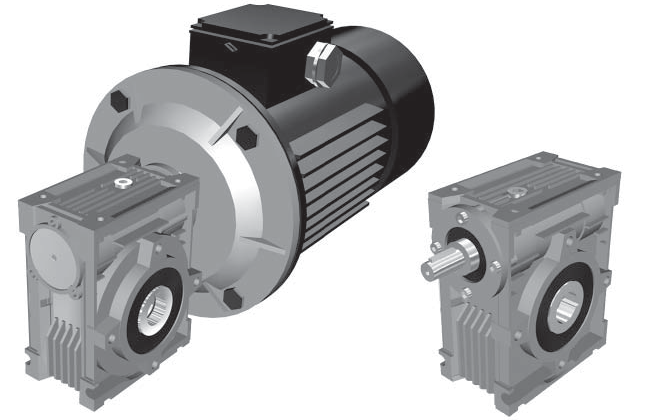 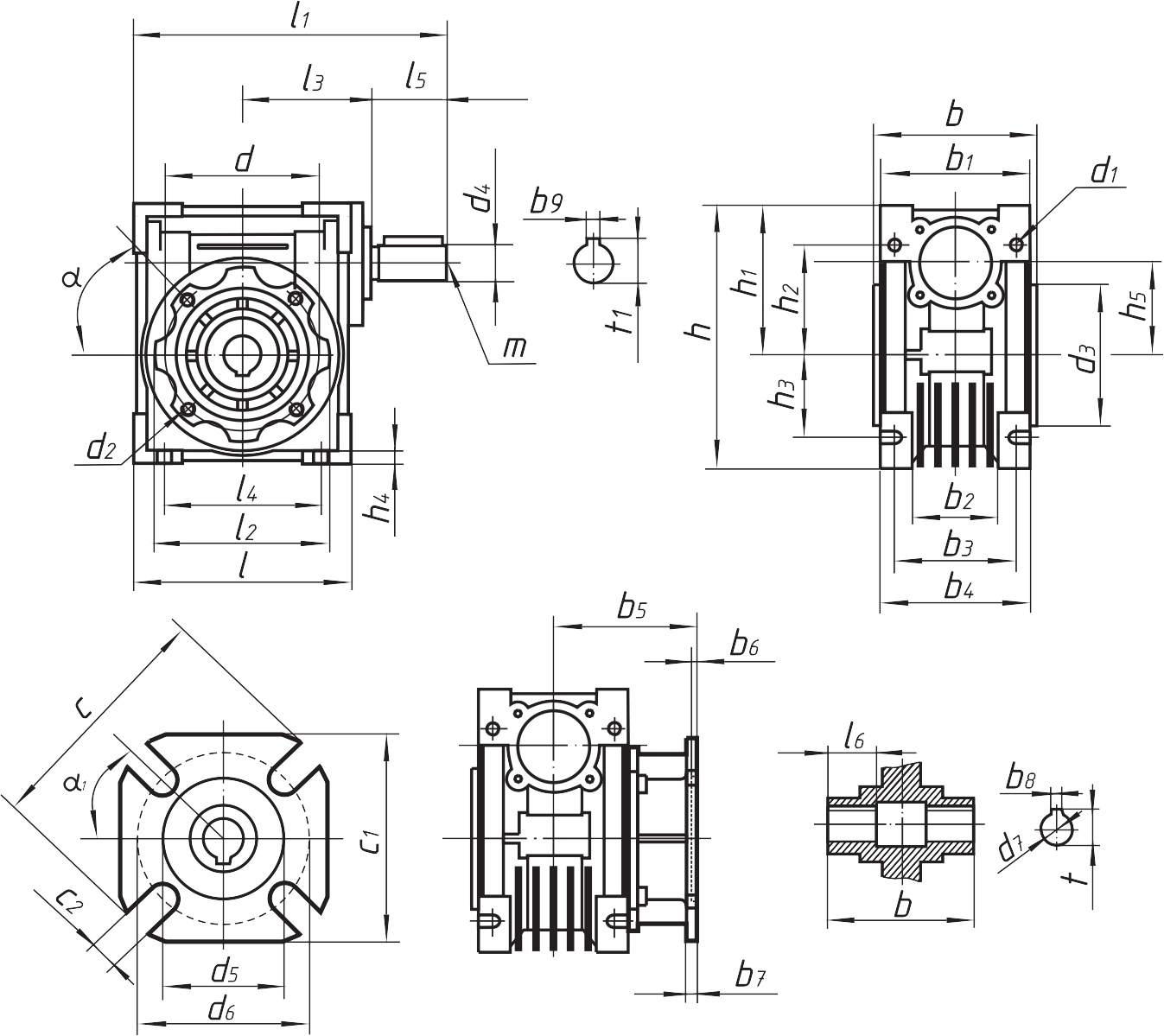 9Ч-130, масса (без смазки, соединительных и установочных элементов) – 59,0 кг.9Ч-130, масса (без смазки, соединительных и установочных элементов) – 59,0 кг.9Ч-130, масса (без смазки, соединительных и установочных элементов) – 59,0 кг.9Ч-130, масса (без смазки, соединительных и установочных элементов) – 59,0 кг.9Ч-130, масса (без смазки, соединительных и установочных элементов) – 59,0 кг.9Ч-130, масса (без смазки, соединительных и установочных элементов) – 59,0 кг.9Ч-130, масса (без смазки, соединительных и установочных элементов) – 59,0 кг.9Ч-130, масса (без смазки, соединительных и установочных элементов) – 59,0 кг.9Ч-130, масса (без смазки, соединительных и установочных элементов) – 59,0 кг.9Ч-130, масса (без смазки, соединительных и установочных элементов) – 59,0 кг.9Ч-130, масса (без смазки, соединительных и установочных элементов) – 59,0 кг.9Ч-130, масса (без смазки, соединительных и установочных элементов) – 59,0 кг.9Ч-130, масса (без смазки, соединительных и установочных элементов) – 59,0 кг.irn1 = 2800 об/мин.n1 = 2800 об/мин.n1 = 2800 об/мин.n1 = 2800 об/мин.n1 = 1400 об/мин.n1 = 1400 об/мин.n1 = 1400 об/мин.n1 = 1400 об/мин.n1 = 900 об/мин.n1 = 900 об/мин.n1 = 900 об/мин.n1 = 900 об/мин.irn2, об/мин.МнP, кВтRD, %n2, об/мин.МнP, кВтRD %n2, об/мин.МнP, кВтRD %7,537357124,009318778116,809112093513,208910,028060619,309214081713,30909098010,508815,018766814,5090938769,80876010157,508520,014073512,1089709508,10864510926,208325,01126458,4090567975,5085369144,208230,0936557,5085476834,2080307353,007740,0707816,9083359584,50782310903,507550,0567875,7081289853,80761810842,807360,0477484,6080239653,10751510402,307180,0356483,3072187822,2067119591,7065100,0286052,5071147651,706698551,3062Габ.ll1l2l3l4l5l6bb1b2b3b4b5b6130292,5389,52501622008060170162-1201551406Габ.b7b8b9hh1h2h3h4h5dd1d2D3(H8)13015148335187,51401001513021516M12×21 (n=8)180Габ.d4(j6)d5(H8)dd7(H7)c2cc1tt1mαα1130301802554516(n=8)32029048,833M1045˚22,5˚